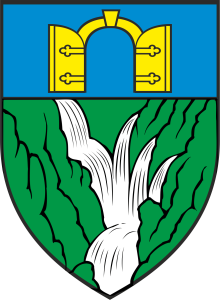 AKTI OPĆINSKOG VIJEĆAREPUBLIKA HRVATSKA          SPLITSKO-DALMATINSKA ŽUPANIJA                       OPĆINA  ZADVARJE                     OPĆINSKO VIJEĆEKlasa :363-01/19-01/13UrBroj:2155/04-01-19-7Zadvarje , 25.07.2019.                               Na temelju članka 109 Zakona o komunalnom gospodarstvu (»Narodne novine« broj  68/18,110/18 i članka 31. Statuta Općine Zadvarje (Službeni glasnik Općine Zadvarje br. 03/09. i 02/13.), Općinsko vijeće Općine Zadvarje, na svojoj 13.  sjednici održanoj dana 25.07.2019. godine , donosi                                                                            ODLUKU                                                          o komunalnom redu Općine Zadvarje1. OPĆE ODREDBEČlanak 1.(1) Odlukom o komunalnom redu (u daljnjem tekstu: Odluka) propisuje se komunalni red i mjere za njegovo provođenje na području Općine Zadvarje (u daljnjem tekstu: Općina) i obavezna je za sve pravne i fizičke osobe na području Općine, ako zakonom ili drugim propisom nije drugačije određeno.Članak 2.(1) Ovom Odlukom propisane su odredbe o:-uređenju naselja;-održavanju čistoće i čuvanju javnih površina;- načinu korištenja javnih površina;-skupljanju, odvozu i postupanju sa skupljenim komunalnim otpadom;-uklanjanju snijega i leda;-uklanjanju protupravno postavljenih predmeta;-mjerama za provođenje komunalnog reda;-kaznama za učinjene prekršaje.Članak 3.(1) Pod javnim površinama u smislu ove Odluke smatraju se:-javne prometne površine: nerazvrstane ceste, nogostup, pješačke staze, pješačke zone, trg, javne stube, prolaz, parkiralište, stajalište javnog prometa, pristanište i slične površine koje se koriste za promet po bilo kojoj osnovi;-javne zelene površine: parkovi, drvoredi, živice, travnjak, skupina stabala ili pojedinačno samoniklo stablo, posuda s ukrasnim biljem, rekreacijske površine, dječja igrališta, zelene površine uz cestu u naselju i slične zelene površine;-površine na kojima se u skladu s tržnim redom pružaju usluge obavljanja prometa živežnim namirnicama i drugim proizvodima.(2) U slučaju spora, što se smatra javnom površinom, činjenično stanje se utvrđuje na temelju zemljišno-knjižnih evidencija koje se vode po službenoj dužnosti, a odluku donosi Općinsko vijeće.Članak 4.(1)Pod predmetima u smislu ove Odluke smatraju se pokretne stvari koje se mogu premjestiti s jednog mjesta na drugo, a da im se ne mijenja namjena i predmeti koji se po Zakonu o prostornom uređenju i gradnji ne smatraju građevinama.(2)Pod predmetima iz stavka 1. ovoga članka, smatraju se naročito:1.kiosk, kao prenosiva, čije se postavljanje na terenu izvodi sa suhom montažom na odgovarajuću podlogu te podrazumijeva mogućnost premještanja i uklanjanja s lokacije u komadu,2.montažni objekt koji svojom namjenom, veličinom, oblikovanjem te montažom i suhom izvedbom nosivog konstruktivnog sistema predstavlja građevinu privremenog karaktera, koja podrazumijeva mogućnost demontaže, premještanja i uklanjanja s lokacije,3.stolovi, stolice, zaštite od sunca i druga oprema ugostiteljskih terasa,4.pokretna radnja, kao prostorno neovisna i prenosiva prostorna jedinica (u pravilu na kotačima),5.uslužna naprava (automat, hladnjak i slično),6.naprava za zabavu7.štand (tipiziran lako prenosivi element, predviđen za stalnu, povremenu ili prigodnu uličnu prodaju),8.transparenti, metalni nosači za konzolne reklame, plastične reklame, oglasne ploče, oglasni stupovi, oglasni ormarići te druge slične naprave i uređaji za isticanje reklamnih poruka i oglašavanje.(3) Vlasnici odnosno korisnici predmeta iz stavka 1. ovoga članka dužni su iste održavati urednima, čistima te u stanju funkcionalne sposobnosti.II. UREĐENJE NASELJAČlanak 5.(1) Pod uređenjem naselja u smislu ove Odluke smatra se: označavanje trgova i ulica, uređenje vanjskih dijelova zgrada, okućnica, postava reklama, natpisa i naziva tvrtki, uređenje izloga, uređenje javnih površina koje koriste ugostiteljski objekti, trgovine i ostali poslovni prostori, uređenje javnih zelenih površina, javna rasvjeta, komunalni objekti i uređaji u općoj uporabi, odvodnja oborinskih voda i čišćenje septičkih jama, dezinsekcija i deratizacija te držanje domaćih životinja.Označavanje trgova i ulicaČlanak 6.(1)Naselja, zaseoci, ulice i trgovi u Općini moraju biti vidljivo označeni natpisnim pločama.(2)Natpisne ploče s nazivom naselja postavljaju se na vidljivim mjestima na glavnim ulazima u naselju i zaseocima.(3)Svaki stambeni i poslovni objekt mora biti obilježen kućnim brojem.(4)Očevidnik o imenovanju ulica i trgova vodi nadležno tijelo općinske uprave. Kućni brojevi se određuju sukladno zakonskim odredbama.(5)Imena ulica, trgova i parkova određuje Općinsko vijeće Općine Zadvarje.(6)Natpisne ploče iz prethodnog stavka održava i o njima vodi brigu pravna ili fizička osoba kojoj je povjereno održavanje istog.Vlasnik odnosno suvlasnik stambenog i poslovnog objekta dužan je pločicu s brojem zgrade održavati i čistiti.(7)Zabranjeno je oštećivati i uništavati te neovlašteno skidati i mijenjati ploče iz stavka 2. ovog članka.(8)Pločice s oznakom kućnog broja označuje se redni broj stambenog, poslovnog ili drugog projekta postavljaju se sukladno Odluci Općinskog vijeća, a o trošku vlasnika objekta.Uređenje vanjskih dijelova zgradaČlanak 7.(1)Vanjski dijelovi zgrada (krov, pročelje, balkon, terasa, vrata, prozori, žljebovi i drugi vanjski uređaji i oprema), moraju biti uredni i čisti, a oštećenja se moraju popraviti.(2)Vlasnici i korisnici zgrada i poslovnih prostorija dužni su brinuti o vanjskom izgledu, čistoći te građevinsko- tehničkoj ispravnosti vanjskih dijelova zgrada.(3)Zabranjeno je po zgradama šarati, crtati i slično ili na drugi način ih oštećivati.(4)Posuda sa cvijećem izvan gabarita objekta mora biti postavljena i osigurana na način da spriječi pad posude te prolijevanje vode na prolaznike, prilikom zalijevanja cvijeća.Članak 8.(1)Ukoliko zgrada zbog urušavanja njenih pojedinih dijelova, predstavlja javnu opasnost vlasnik ili korisnik je dužan odmah pristupiti sanaciji, u smislu uklanjanja javne opasnosti.(2)Ukoliko se utvrdi javna opasnost, a vlasnik ili korisnik nije postupio prema stavku 1. ovog članka, komunalni redar (ako Općina nema komunalnog redara ili je odsutan zamjenjuje ga pročelnik )može o tome izvijestiti građevinsku inspekciju koja donosi odluku o obavljanju sanacije.U svim daljnjim slučajevima gdje je utvrđeno da  održavanje komunalnog reda obavlja komunalni redar , a Općina nema komunalnog redara ili je odsutan , u obavljanju poslova održavanja komunalnog  reda  zamjenjuje ga pročelnik  .Uređenje vanjskih dijelova okućnicaČlanak 9.(1)Vlasnik i korisnik stambene zgrade, poslovnog prostora i građevinskog zemljišta, je dužan održavati okućnicu odnosno okoliš zgrade, uključujući i ogradu prema javnoj površini, na način da ne ometa korištenje javno prometne površine.(2)Okućnica odnosno okoliš iz stavka 1. ovoga članka mora biti uređena.(3)Na nekretninama koje su vidljive s javne površine nije dozvoljeno na duži rok uskladištenje niti odlaganje građevinskog i drugog krupnog otpada te raznog materijala (drva za ogrjev, ugljen, otpadno drvo, željezo, lim, kamp kućice, plovila, priključna vozila i sličnih predmeta).(4)Vlasnik odnosno korisnik nekretnine iz stavka 1. ovoga članka, dužan je podrezivati zelenilo zasađeno u dvorištu tako da svojim granama ne prelazi regulacijsku liniju na javno prometnu površinu i omogući nesmetan prolaz pješaka i vozila, preglednost prometne signalizacije i javne rasvjete.(5)Jedinstveni upravni odjel naložit će vlasniku zemljišta ukloniti osušeno ili bolesno stablo ili granu, koji bi svojim rušenjem odnosno padom, mogli ugroziti sigurnost ljudi, prometa ili objekata neposrednoj blizini.(6)Uz prometnicu je dozvoljena sadnja visokog zelenila (drveća) na najmanjoj udaljenosti 2,50 metara od ruba kolnika, odnosno niskog zelenila (niskog grmlja, živice i sl.) na najmanjoj udaljenosti 1,00 metara od ruba  kolnika.Postava reklama, natpisa i naziva tvrtkiČlanak 10.(1)Predmeti iz članka 4., stavka 2., točke 8. ove Odluke, moraju materijalnom obradom i oblikovanjem zadovoljavati kriterije tehničkih i tehnoloških standarda i biti estetski oblikovani te predstavljeni u skladu s izgledom okoline ili zgrade.(2)Predmeti iz stavka 1. ovoga članka moraju se održavati čistim, urednim i ispravnim, a dotrajale predmete treba obnoviti, zamijeniti ili ukloniti.(3)Troškove održavanja, čišćenja, zamjene i uklanjanja ovih predmeta snosi njihov vlasnik odnosno korisnik.Članak 11.(1)Zastave, transparenti ili drugi prigodni natpisi ili ukrasi što se postavljaju na zgradama, moraju biti uredni i čisti, a moraju se ukloniti u roku od 24 sata po prestanku prigode radi koje su postavljeni.(2)Ukoliko vlasnik ili korisnik ne postupi prema stavku 1. ovog članka, predmete iz stavka 1. ovog članka, uklanja komunalni redar o trošku vlasnika.Članak 12.(1)Plakati, oglasi i slične objave mogu se isticati samo na oglasnim pločama, oglasnim stupovima i oglasnim ormarićima.(2)Nije dopušteno izlaganje oglasa, reklama ili plakata čiji je sadržaj suprotan zakonu i/ili javnom moralu. Takvi plakati, reklame ili oglasi uklanjaju se po nalogu komunalnog redara Općine, na trošak fizičke i pravne osobe koja ih je postavila, tj. o trošku fizičke ili pravne osobe čije interese reklama ili plakat promiče.Članak 13.(1) Lokacije za postavljanje reklamnih predmeta, plakata i oglasa, postupak javnog nadmetanja, uvjete za sklapanje ugovora o zakupu lokacije za postavljanje plakata, te visinu naknade utvrđuje Općinski načelnik.Članak 14.(1)Pravne i fizičke osobe i drugi korisnici poslovnih prostora dužni su na zgradi u kojoj koriste poslovni prostor, postaviti odgovarajući natpis odnosno tvrtku.(2)Ploča s nazivom pravne i fizičke osobe koje obavljaju određenu djelatnost, mora biti postavljena pored vrata poslovnog prostora, u skladu s izdanim rješenjem o registraciji. Ploča s istaknutim nazivom mora biti formata A3 ili A4, tehnički i estetski oblikovana i uredna.(3)Vlasnici zgrada dužni su omogućiti postavljanje natpisa.(4)Pravne i fizičke osobe dužne su ukloniti natpisnu ploču tvrtke u roku od 15 dana od dana prestanke obavljanja djelatnosti, odnosno iseljenja iz prostora.Uređenje izlogaČlanak 15.(1)Izlog u smislu ove Odluke čini zastakljeni otvor u zidu zgrade i izložbeni ormarići koji služe javnom izlaganju robe ili koji služi za ugostiteljstvo, uredski prostor, obrtničku radnju ili društvenu djelatnost.(2)Izlozi i drugi slični objekti koji služe izlaganju robe moraju biti tehnički i estetski oblikovani, odgovarajuće osvijetljeni i u skladu s izgledom zgrade i okoliša. U izlozima se ne smije držati ambalaža ili skladištiti roba.(3) Izlozi se moraju redovito uređivati, čistiti i prati.Uređenje javnih površina koje koriste ugostiteljski objekti, trgovine i ostali poslovni prostoriTeraseČlanak 16.(1)Javne površine za postavljanje stolova, stolica i suncobrana radi organiziranja otvorenih terasa dodjeljuju se isključivo za obavljanje ugostiteljske djelatnosti temeljem Odluke koju donosi Općinsko vijeće.(2)Uz već postavljene stolove, stolice i suncobrane, na javnu površinu ne smiju se dodatno postavljati stalci, police, reklamni panoi i slično.(3)Za namjenu iz stavka 1. ovoga članka, javna površina može se dati na korištenje uz uvjet:-da zauzimanje određene javne površine ne ugrožava sigurnost i redovan protok sudionika u prometu,-da zauzimanje određene javne površine nikada ne sprečava i remeti prolaz vozila javnih službi, kao što su hitna pomoć, vatrogasci, policija, komunalna služba i drugi,-da se podnositelj zahtjeva u prethodnom korištenju iste ili druge javne površine nije ponašao suprotno odredbama propisa Odluke o komunalnom redu Općine Zadvarje,-da je podnositelj zahtjeva kao prethodni korisnik iste ili druge javne površine uredno i na vrijeme plaćao sve obveze po osnovi korištenja javne površine i koristio javnu površinu u skladu s uvjetima iz odobrenja,-da u trenutku podnošenja zahtjeva podnositelj nema dugovanja prema Općine Zadvarje po osnovu poreza, doprinosa,komunalne naknade i komunalnog doprinosa koji su zakonom ili drugim propisom utvrđeni kao prihod Općine Zadvarje.(4)Vlasnici ili korisnici poslovnih prostora koji koriste javnu površinu, dužni su je održavati čistom i urednom. Stolovi, stolice, zaštita od sunca kao i ostala oprema na javnoj površini mora biti od kvalitetnog materijala, tehnički ispravna i primjereno oblikovana.(5)Stolovi i stolice na terasama ugostiteljskih objekata kao i oprema ostalih poslovnih prostora koja se izlaže na javnoj površini, moraju biti od prirodnih materijala ili metala. Posude sa ukrasnim biljem kao oprema ugostiteljske terase, moraju biti od terakote ili zamjenskog umjetnog visokokvalitetnog materijala terakoti.(6)Vlasnik ili korisnik poslovnog prostora dužan je nakon isteka ugovora o korištenju javne površine, ukloniti stolove, stolice i ostalu opremu terase te ukloniti platno tende.(7)Na javnu površinu ispred poslovnog objekta nije dozvoljeno odlagati ambalažu.(8)Uređenje i opremanje javnih površina poslovnih prostora iz stavka 1. ovog članka dopušteno je uz dozvolu Općinskog vijeća.Članak 17.(1)Izvođenje žive ili puštanje reproducirane glazbe, zvučnih poruka i slično vezano za obavljanje registrirane gospodarske i druge djelatnosti, na način da se zvuk reproducira izvan poslovnog objekta, na otvorenom prostoru ili je iz poslovnog prostora usmjeren prema otvorenim javnim prostorima, dozvoljeno je samo uz odobrenje Jedinstvenog upravnog odjela.(2)Otvorenim prostorom, u smislu prethodnog stavka, smatraju se i ugostiteljske i druge terase, te montažni objekti na javnim i drugim površinama, kao što su pozornice, kiosci, štandovi i slično.(3)Odobrenje iz stavka 1. ovoga člana može se dati od 1. svibnja do 30. rujna za vrijeme od 08,00 do 24,00 sata, a u drugom dijelu godine za vrijeme od 09,00 do 22,00 sata, za jačinu zvuka koja je dozvoljena važećim propisima.(4)Kontrolu sprovodi sanitarna inspekcija sukladno Zakonu o zaštiti od buke (»N.N.« 20/03 i 30/09).(5)Izuzetno, u određenim opravdanim i posebno obrazloženim slučajevima, za održavanje zabavnih manifestacija, priredbi i koncerata, za obilježavanje prigodnih i tradicionalnih svečanosti i praznika, odobrenje se može dati i za duže vrijeme, u odnosu na vrijeme iz stavka 3. ovoga članka.Uređenje javnih zelenih površinaČlanak 18.(1)Javne zelene površine moraju se redovito održavati, tako da svojim izgledom uljepšavaju naselje i služe svrsi za koju su namijenjene.(2)Javne zelene površine održavaju se u skladu s Programom održavanja komunalne infrastrukture, prema operativnim i terminskim planovima, koje utvrđuje Općinsko vijeće.(3)Pod održavanjem javne zelene površine smatra se posebice:-obnova biljnog materijala,-podrezivanje stabala i grmlja,-okopavanje i pljevljenje grmlja i živice,-košnja trave,-gnojenje i prihranjivanje biljnog materijala koje raste u nepovoljnim uvjetima (drvoredi i slično),-uklanjanje otpalog granja, lišća i drugih otpadaka,-održavanje posuda s ukrasnim biljem u urednom i ispravnom stanju,-preventivno djelovanje na sprječavanju biljnih bolesti, uništavanje tih biljnih štetnika te kontinuirano provođenje zaštite zelenila,-održavanje pješačkog puta i naprava na javnoj zelenoj površini (oprema) u urednom stanju (ličenje i popravci klupa, košarica za otpad, spremišta za alat, popločenja i slično),-postavljanje zaštitne ograde od prikladnog materijala, odnosno živice na mjestima ugroženim od uništavanja,-postavljanje ploča s upozorenjima za zaštitu javne zelene površine,-obnavljanje, a po potrebi i rekonstrukcija zapuštene zelene površine,-skidanje snijega s grana,-uređenje i privođenje namjeni neuređenih i novouređenih javnih zelenih površina.Javna rasvjetaČlanak 19.(1) Javna rasvjeta mora biti izvedena u skladu s priznatim ekološkim normama i suvremenom svjetlosnom tehnikom, uzimajući u obzir značaj pojedinih dijelova naselja i pojedinih javnih površina, prometa i potreba građana.(2)Rasvjetna tijela javne rasvjete ne smiju se oštećivati i uništavati.(3)Pravna ili fizička osoba koja obavlja djelatnost održavanja javne rasvjete, dužna je redovito održavati objekte i uređaje javne rasvjete u ispravnom stanju u skladu s Programom održavanja komunalne infrastrukture.(4)Bez odobrenja Općinskog vijeća niti jedna pravna ili fizička osoba ne može se koristiti uređajima i objektima elektro uređaja u vlasništvu Općine.(5)Evidenciju neispravnih rasvjetnih mjesta vodi komunalno redarstvo, a nalog za popravak daje zadužena osoba u Jedinstvenom upravnom odjelu.Komunalni objekti i uređaji u općoj uporabiČlanak 20.(1)Protupožarne hidrante i hidrante za pranje i zalijevanje javnih površina vlasnik ili koncesionar kome je održavanje povjereno dužan je održavati u ispravnom stanju.(2)Zabranjena je neovlaštena uporaba, oštećenje i uništavanje hidranata.Članak 21.(1) Javni zahodi moraju ispunjavati odgovarajuće higijenske i tehničke uvjete a vlasnik, koncesionar ili korisnik ih mora održavati u stanju funkcionalne sposobnosti.Članak 22.(1)Ostale komunalne objekte i uređaje ( ploče s planovima naselja, fontane, spomenike, klupe, stolove i ostalu opremu) zabranjeno je uništavati, oštećivati, po njima šarati, crtati, ili na drugi način prljati i nagrđivati, odnosno nenamjenski koristiti.(2)Pravna ili fizička osoba koja obavlja poslove održavanja objekata i uređaja iz stavka 1. ovog članka, dužna je održavati i voditi brigu na način da isti budu uvijek u stanju funkcionalne sposobnosti.Članak 23.(1) Sportska igrališta i objekte na njima te druge rekreacijske površine, vlasnici ili korisnici moraju održavati u urednom i ispravnom stanju.Članak 24.(1) Čekaonice autobusnog prometa moraju se održavati u urednom stanju i ispunjavati tehničke i higijenske uvjete.Članak 25.(1)Na javnim parkiralištima zabranjeno je zadržavanje kamp kućica više od 24 sata, te neovlašteno trgovanje, pretovar robe i druge aktivnosti koje nisu u skladu s namjenom parkiranja.(2)Uređenje i održavanje javnih  parkirališta uređuje se Odlukom o uređenju prometa na području Općine Zadvarje.Odvodnja oborinskih i otpadnih voda, čišćenje septičkih jama .Članak 26.(1) Otpad iz septičkih jama odlaže se na način i uz uvjete definirane  zakonskim aktima iz te oblasti.Članak 27.(1)Čišćenje septičkih jama obavlja pravna ili fizička osoba, u skladu sa sanitarno-tehničkim uvjetima, a na zahtjev vlasnika septičke jame.(2)Korisnik usluga dužan je prijaviti na vrijeme čišćenje (pražnjenje), a davalac usluga dužan je svaki zahtjev izvršiti čim prije, a najkasnije u roku od 8 dana od dana primitka zahtjeva.(3)Kada nadležna inspekcija (sanitarna) utvrdi da se septička jama prelijeva ili propušta fekalije, rješenjem će naložiti prekid dovoda vode objektu čije se fekalije izlijevaju iz septičke jame, dok se ne sanira postojeće stanje.(4)Troškove sanacije snosi vlasnik, odnosno korisnik septičke jame.(5)Pravna ili fizička osoba koja postupa s otpadom, dužno je fekalije izlijevati na mjesta koja su za to određena i snosi odgovornost za eventualno zagađenje okoline.Držanje domaćih životinjaČlanak 28.(1)Držanje životinja uređeno je odredbama PPUO Zadvarje. (2)Na područjima koja nisu obuhvaćena odredbom stavka 1. ovog članka, mogu se držati životinje, ako njihovo držanje ispunjava sanitarno-higijenske uvjete.(3)Komunalni redar može po prijavi ili po službenoj dužnosti zabraniti držanje životinja na područjima gdje je to dopušteno ako je držanje životinja suprotno odredbi stavka 2. ovog članka ili ako se time nanosi nepotrebna smetnja okolnim stanarima ili narušava izgled naselja.(5)Ako se životinje drže u zabranjenoj zoni sukladno stavku 1. ovog članka, komunalni redar postupiti će prema ovlastima i izdati će rješenje o uklanjanju s rokom izvršenja.III. ODRŽAVANJE ČISTOĆE I ČUVANJE JAVNIH POVRŠINAČlanak 29.(1)Javne površine iz članka 3. ove Odluke koriste se u skladu s njihovom namjenom i moraju se održavati čistima i urednima.(2)Održavanje javnih zelenih površina i održavanje čistoće javnih prometnih površina na području Općine Zadvarje u nadležnosti je komunalnog redara (Jedinstvenog upravnog odjela Općine Zadvarje) , odvoz i zbrinjavanje komunalnog otpada vrši  trgovačko društvo „Peovica“ d.o.o. Omiš (dalje u tekstu: komunalno društvo), temeljem Programa održavanja komunalne infrastrukture koje donosi Općinsko vijeće.Članak 30.(1) Na javnoj površini, bez odobrenja Općine Zadvarje nije dozvoljeno:-odlagati građevinski materijal te građ0evinski i drugi krupni otpad,-izlagati niti prodavati predmete, stvari, poljoprivredne i druge proizvode,-postavljati predmete, naprave ili strojeve,- bacati reklamne letke.Članak 31.(1) Na javnoj površini zabranjeno je:-koristiti igralište i prateći sadržaj protivno njihovoj namjeni,-popravljati motorna vozila, te obavljati druge obrtničke radove,-prati osobe, vozila ili ostale predmete na javnim vodovodnim uređajima i objektima,-prati osobe, vozila ili ostale predmete,-izlijevati otpadne tekućine bilo koje vrste,-pljuvati i obavljati nuždu,-paliti otpad,-obavljati bilo kakve radnje kojima se onečišćuje ili oštećuje javna površina.-zabranjeno je bojanje, crtanje i pisanje poruka i raznih tekstova po javnim prometnim površinama bez odobrenja, osim prometne signalizacije koja se vrši sukladno posebnim propisima.-odlagati ili postavljati bilo kakve predmete kojima se ometa redovito korištenje javne površine, odnosno nesmetan prolaz pješaka i vozila,-obavljati bilo kakve radnje kojima se mijenja namjena javne površine.Članak 32.(1) Radi zaštite javne zelene površine, zabranjuje se:-neovlašteno rezanje i skidanje grana,-guljenje kore stabala, zarezivanje, stavljanje plakata te drugo oštećivanje drveća, grmlja i živica,-penjanje po drveću,-neovlašteno skidanje plodova s drveća i grmlja, branje cvijeća, vađenje cvjetnih i travnatih busenja,-neovlašteno skupljanje i odnošenje suhoga granja i kore,-kopanje i odnošenje zemlje, humusa i bilja,-bacanje papira i drugog otpada, smeća, piljevine, pepela, odrezanog šiblja, grana, kao i njihovo paljenje na javnoj zelenoj površini,-dovođenje i puštanje životinja,-oštećivanje stabala i grmlja prilikom gradnje, istovara i dopreme graĐevinskog materijala, ogrjevnog drveta i dr.,-oštećivanje opreme i uređaja na zelenoj površini,-puštanje otpadnih voda, kiselina, motornog ulja i gnojnica i svako drugo zagađivanje,-vožnja biciklom, motorom, automobilom te kolicima za teret (osim ako se takva vozila kreću u svrhuodržavanja javne zelene površine) te pranje i parkiranje vozila na javnoj zelenoj površini,-loženje vatre i potpaljivanje stabala,-iskrcavanje i uskladištenje raznog materijala (ogrjevnog drva, otpadnog drva, željeza, lima i sl.),-protupravno prisvajanje,-hvatanje i uznemiravanje životinja,-nenamjensko korištenje, oštećivanje i šaranje opreme.(2) Za dijelove zelenila koji su proglašeni zaštićenim objektom prirode (pojedino drvo, drvoredi, park šume, krajolici i sl.) primjenjuju se radi njihove zaštite propisi o zaštiti prirode.Članak 33.Općina Zadvarje gospodari zemljištem uz nerazvrstane ceste.(1) Radi očuvanja javne prometne površine zabranjeno je:-bilo kakvo oštećenje javne prometne površine ili objekta i uređaja koji su njihov sastavni dio,-izvođenje radova bez odobrenja nadležnog tijela,-bilo kakvo nenamjensko korištenje i prenamjena javne prometne površine.Općina Zadvarje gospodari pojasom širine 1 m od ruba nerazvrstane ceste.(2)U slučaju izvođenja radova protivno odredbi stavka 1. ovoga članka, komunalno redarstvo izdat će rješenje za obustavu radova koji se izvode bez odobrenja uz obvezu dovođenja javne prometne površine u prvobitno stanje, o trošku izvođača radova.Članak 34.(1)Pravna ili fizička osoba koja obavlja djelatnost neposredno uz javnu površinu dužna je svakodnevno dovesti javnu površinu u čisto i uredno stanje, ako zbog njihove poslovne i druge djelatnosti dolazi do onečišćenja površine oko njihovog poslovnog objekta.(2)Vlasnik ili korisnik sportskog/rekreacijskog objekta ili igrališta, organizator javnog skupa i ovlaštenik korisnik javne površine dužan je osigurati stalno čišćenje korištene javne površine ili objekta, kao i prostora koji služi kao pristup tim površinama.Članak 35.(1) Vozila koja sudjeluju u prometu ili su zaustavljena ne smiju onečišćavati javnu površinu uljem, pijeskom, slamom, lišćem, piljevinom i sličnim tekućim rasutim materijalom.Članak 36.(1)Ako investitor ili izvoditelj građevinskih radova, prilikom izgradnje novih i/ili rekonstrukcije postojećih objekata, postavljanja naprava, uređaja i instalacija, uništi ili ošteti postojeću javnu površinu, obvezan je nadoknaditi puni iznos troškova za vraćanje oštećene i/ili uništene javne površine u prvobitno stanje.(2)Otklanjanje svih oštećenja i ponovno uređenje javne površine vrši se po nalogu komunalnog redara o trošku investitora odnosno izvoditelja građevinskih radova iz prethodnog stavka ovoga članka.Članak 37.(1)Osoba koja namjerno ili iz nepažnje učini štetu na javnim površinama obvezna je nadoknaditi počinjenu štetu.(2)Otklanjanje oštećenja i ponovno uređenje javne površine vrši se o trošku počinitelja oštećenja, a po nalogu komunalnog redara.Članak 38.(1)Nije dozvoljeno puštanje životinja na javne površine bez nadzora.(2)Zabranjeno je vođenje psa po javnim površinama bez uzice.(3)Posjednik životinje dužan je očistiti javnu površinu koja je onečišćena otpacima njegove životinje. Članak 39.(1)U parkovima i na drugim zelenim površinama psa je dozvoljeno voditi isključivo po pješačkim stazama i sličnim površinama namijenjenim kretanju pješaka.(2)Zabranjeno je dovoditi i puštati pse na travnjake, cvjetnjake, dječja igrališta i uređene plaže.Članak 40.IV. KORIŠTENJE JAVNIH POVRŠINAČlanak 41.(1) Predmeti iz članka 4. točka 1.-8. ove Odluke mogu biti postavljeni na javnoj površini isključivo na lokaciji određenoj Odlukom Općinskog vijeća i u skladu s uvjetima utvrđenim ovom Odlukom.(2) Zabranjeno je na javnoj površini postaviti privremeni objekt bez zaključenog ugovora o zakupu ili je koristiti po isteku odobrenog roka.(3)Nitko ne može zauzimati javnu površinu bez odobrenja ili ugovora o korištenju javne površine.(4)U toku korištenja javne površine korisnik se mora pridržavati uvjeta korištenja određenih odobrenjem ili ugovorom.(5)Zabranjeno je koristiti javnu površinu za izlaganje i prodaju razne robe ili robu prodavati iz vozila, sa stolova ili u pokretu bez dozvole nadležnog tijela.Korištenje javnih površina prilikom gradnjeČlanak 42.(1) U cilju zaštite javnih površina prilikom obavljanja građevinskih radova, izvođač je dužan poduzimati sljedeće mjere:-označiti gradilište natpisom koji mora sadržavati naziv i adresu investitora i izvođača, te broj rješenja odnosno prethodnog odobrenja za radove izdanog od nadležnog tijela.-polijevati trošni materijal za vrijeme rušenja građevinskog objekta te drobljenja agregata, kako bi se spriječilo prekomjerno stvaranje i širenje prašine,-deponirati građevinski materijal u okviru gradilišta tako da se ne ometa promet i slobodno otjecanje vode, te da se materijal ne raznosi po javnim površinama i da ne otječe u slivnike,-očistiti javnu površinu oko gradilišta od svih vrsta građevinskog i drugog materijala, blata i drugog otpada čije je skupljanje na javnim površinama posljedica izvođenja građevinskih radova.(2) Strogo se zabranjuje izlijevanje svake vrste otpadne građevinske tekućine u  slivnike.Članak 43.(1)Za iskrcaj, smještaj i ukrcaj građevinskog materijala, podizanje skela, popravke vanjskih dijelova zgrade i slične radove koji služe građevinskoj namjeni mora se koristiti vlastito zemljište.(2)U opravdanim slučajevima, kada nema vlastitog zemljišta ili je njegova površina nedostatna, za potrebe iz stavka 1. ovoga članka može se privremeno koristiti javna površina ili neizgrađeno građevinsko zemljište.(3) Kod izvođenja radova iz stavka 2. ovoga članka, privremeno zauzeti dio javne površine po potrebi se mora zaštititi u podlozi veličine dodijeljene javne površine i ista se mora ograditi urednom ogradom;-kod postavljanja skele mora se omogućiti nesmetano odvijanje pješačkog prometa, a prolaz ispod skele mora se zaštiti zaštitnim krovom, a cijela visina skele zaštitnom mrežom kako bi se spriječila prašina, a i rasipanje građevinskog materijala na prolaz i okolnu javnu površinu;-korištenje javne površine za podizanje skele odobrava Jedinstveni upravni odjel u roku od (2) dva dana od dana zaprimanja zahtjeva na osnovu uredno dostavljenog shematskog prikaza vertikalnog i horizontalnog osiguranja fasade na kojoj se izvode radovi.-minimalna visina pješačkog hodnika ispod skele mora iznositi 3 metra;-ako se skela za izvođenje radova postavi bez odobrenja ili protivno odobrenju nadležnog tijela, te ako se gradnja mora na duže vrijeme obustaviti, komunalno redarstvo će rješenjem narediti uklanjanje skele i drugog materijala s javne površine;-ukoliko izvođač ili investitor ne postupe po rješenju iz prethodnog stava komunalno redarstvo će provesti izvršenje rješenja o trošku izvođača ili investitora radova.(4) Građevinski materijal mora biti uredno složen da ne sprječava otjecanje oborinskih voda.Članak 44.(1)Za vrijeme obavljanja radova izvođač mora poduzeti sve propisane i uobičajene mjere sigurnosti. Za sigurnost radova odgovoran je izvođač radova.(2)Ako se gradnja iz bilo kojeg razloga obustavi na vrijeme duže od jednog mjeseca, komunalni redar može odrediti da se s javne površine uklone skele i drugi materijal.Članak 45.(1)Nakon završetka građevinskih radova ili prestanka potrebe za korištenjem javne površine za smještaj građevinskog materijala, izvođač je dužan javnu površinu vratiti u prvobitno stanje.(2)Komunalni redar pregledat će korišteni prostor i ako ustanovi da postoji kakvo oštećenje naredit će izvođaču da o vlastitom trošku dovede korištenu javnu površinu u prijašnje stanje.Članak 46.(1) Izvođač radova dužan je višak zemlje iz iskopa i otpadni građevinski materijal odlagati na za tu svrhu određena odlagališta otpada.(2)Pod iskopanim materijalom u smislu ove Odluke podrazumijeva se materijal dobiven iskopom kod izgradnje objekata i uređenja zemljišta.(3)Pod otpadnim materijalom u smislu ove Odluke podrazumijeva se materijal dobiven rušenjem rekonstrukcijom ili popravkom objekata.(4)Izvođač građevinskih radova prilikom odlaganja zemlje i/ili otpadnoga građevinskog materijala dužan je pridržavati se uputa o načinu odlaganja koje izdaje komunalno redarstvo.(5)Zabranjeno je odlagati zemlju ili otpadni materijal izvan odlagališta predviđenih za tu svrhu.(6)Materijal iz stavka 2 i 3 ovog članka deponirat će se u odlagalište građevinskog otpada čije će se korištenje i održavanje utvrditi posebnom odlukom o odlaganju otpadnog građevinskog materijala po prijedlogu Jedinstvenog upravnog odjela, a usuglašenom od Općinskog vijeća.(7)Čisti otpadni građevinski materijal, zemlja ili materijal od iskopa mogu se odlagati i na druge lokacije, koje na temelju zahtjeva izvođača radova odobri Općinsko vijeće.(8)U slučajevima kada je na gradilištu površina za iskrcaj građevinskog materijala nedostatna ili pristup većim vozilom (kamionom) do radilišta je onemogućen privremeno će se odobriti korištenje javne površine na određenim odlagalištima.(9)Lokacija za privremeno odlaganje građevinskog materijala u svim naseljima Općine Zadvarje vršiti će se sukladno važećim zakonskim odredbama.(10)Odlagalištem građevinskog materijala upravljati će ovlaštena pravna ili fizička osoba. Pod upravljanjem sporazumijeva se prihvat, smještaj i naplata korištenja javne površine odloženog građevinskog materijala. Naplata korištenja javne površine vršiti će se sukladno Odluci Općinskog vijeća.Članak 47.(1) Za iskrcaj ogrjeva te za piljenje drva prvenstveno se koristi vlastito zemljište. U slučaju da vlastitoga zemljišta nema ili je njegova površina nedostatna, uz odobrenje može se koristiti i javna prometna površina, ali tako da se ta površina ne oštećuje, da se ne ometa promet.Odobrenje za korištenje javne površine izdaje daje se sukladno važećim zakonskim odredbama i ovom Odlukom.(2) Iskrcani ogrjev ili drugi materijal moraju se ukloniti s javne površine najkasnije u roku od 24 sati, a upotrijebljena površina mora se odmah očistiti od piljevine i drugih otpadaka.Članak 48.(1)Ukrcaj i iskrcaj robe i drugog materijala obavlja se prvenstveno u zgradama i na površinama koje nisu javne površine.(2)U opravdanim slučajevima ukrcaj i iskrcaj može se privremeno obaviti i na javnoj prometnoj površini pod uvjetom da se ne oštećuje.(3)Ako se roba ili drugi materijal mora iskrcati na samu javnu prometnu površinu, mora se složiti tako da ne ometa promet i mora se ukloniti u najkraćem roku, ne dužem od 24 sata.Korištenje javne površine za tržniceČlanak 49.(1)Javnim površinama za korištenje tržnice upravlja Općina Zadvarje ili od nje ovlaštena pravna osoba kojoj je povjereno upravljanje tržnicom.Ovlaštena pravna osoba u suglasju s Općinskim vijećem dužna je donijeti Tržni red i provoditi sve njegove odredbe.(2)Pravna osoba kojoj je povjereno održavanje tržnice dužna je sve objekte i uređaje držati u ispravnom stanju. Tržnica se mora redovito čistiti te se mora snabdjeti s dozvoljenom količinom posuda za odlaganje otpada.(3)Proizvodi koji se prodaju na tržnicama ne smiju se prodavati ili izlagati izvan prostora tržnice.(4)Otvorene tržnice na kojima se obavlja promet poljoprivrednim i drugim proizvodima moraju biti čiste i uredne.(5)Po isteku vremena određenog za prodaju na otvorenoj tržnici ovlaštena pravna ili fizička osoba uklanja s tržnice sve klupe i druge pokretne naprave, osim kioska te dovodi tržnicu u čisto i uredno stanje.V. SKUPLJANJE, ODVOZ I POSTUPANJE SA SKUPLJENIM KOMUNALNIM OTPADOMČlanak 50.(1)Komunalni otpad je otpad iz kućanstva, te otpad iz proizvodne i/ili uslužne djelatnosti ako je po svojstvima i sastavu sličan otpadu iz kućanstava.(2)Komunalni otpad dijelimo na standardni i krupni otpad.(3)Standardni otpad je otpad koji svakodnevno nastaje u kućanstvima (npr. otpad hrane i pića te ambalažni otpad).(4)Krupni otpad je onaj otpad koji povremeno nastaje u kućanstvu (štednjaci, bojleri i ostala kućanska bijela tehnika, kreveti, fotelje i ostali dijelovi namještaja, zatim kante, madraci, otpad od čišćenja spremišta i sl.).(5)Tehnološki otpad je otpad koji nastaje u proizvodnim procesima u gospodarstvu, ustanovama i uslužnim djelatnostima, a po količinama, sastavu i svojstvima razlikuje se od komunalnog otpada.Članak 51.(1)Provođenje mjera za postupanje s komunalnim otpadom osigurava Općina Zadvarje.(2)Ovlaštena pravna ili fizička osoba osigurava postavljanje dovoljnog broja specijalnih spremnika za otpadna mineralna i jestiva ulja, kao tehnološkog otpada, na za to predviđena mjesta.(3)Proizvođači otpadnih mineralnih i jestivih ulja dužni su za odlaganje istih koristiti za to predviđene spremnike iz stavka 2.(4)Trgovačka društva, ustanove i druge pravne i fizičke osobe dužne su sakupljati i odlagati tehnološki otpad prema vrsti, u posebne posude, na prikladnim mjestima i unutar svog prostora, objekta ili zemljišta, odnosno mogu ga na odgovarajući način odložiti ili uništiti, sukladno posebnim zakonskim propisima i odobrenjima nadležnih tijela.Članak 52.(1) Održavanje čistoće na području Općine Zadvarje obavlja komunalno društvo.Članak 53.(1) Komunalno društvo dužno je osigurati odvoz komunalnog otpada za sve građevine koje proizvode komunalni otpad na području Općine Zadvarje.(2)Mjesto za smještaj posuda za kućni otpad određuje Jedinstveni upravni odjel.(3)Posude za odlaganje kućnog otpada postavljaju se na posebno određena mjesta, te se bez odobrenja Jedinstvenog upravnog odjela ne smiju premještati.Članak 54.(1)Posude za odlaganje komunalnog otpada ne smiju biti postavljene na mjestima gdje se otežava odvoz ili na mjestima koja otežavaju odnosno onemogućavaju promet.(2)Svakom ugostiteljskom objektu s vlastitom kuhinjom mora imati za to predviđenu standardiziranu posudu za odlaganje standardnog komunalnog otpada iz svoje kuhinje.Članak 55.(1)Korisnici usluga odvoza komunalnog otpada dužni su pažljivo puniti posude za odlaganje komunalnog otpada tako da se otpad ne rasipa po njima ili oko njih do konačnog ne preuzimanja od trgovačkog društva „Peovica“ d.o.o ili da se odnosi na propisano mjesto koje je utvrdilo  „PEOVICA“ D.O.O	(2)Ukoliko je to moguće korisnici usluga dužni su umanjiti obujam otpada.(3)Posude za odlaganje komunalnog otpada moraju imati ispravne poklopce koje su korisnici usluge nakon odlaganja, odnosno radnici koji skupljaju i odvoze otpad nakon utovara, dužni odmah zatvoriti.(4)U posude za odlaganje komunalnog otpada isti se odlaže u zatvorenim vrećicama za otpad.(5)Nije dozvoljeno pretrpavanje otpadom posuda za odlaganje komunalnog otpada koje otežava zatvaranje.(6)Zabranjeno je prebiranje i odnošenje otpada iz posuda za otpad.(7)Odlaganje otpada izvan posuda za otpad je zabranjeno.(8)Nije dozvoljeno u posude za odlaganje standardnog komunalnog otpada odlagati krupni otpad, žeravicu, vrući pepeo, tekuće i polu-tekuće tvari, građevinski materijal ili građevinski otpad, leševe životinja, električne baterije, akumulatore, auto-gume, granje, smeće iz vrta, opasni i tehnološki otpad.(9)Posude za otpad zabranjeno je oštećivati, po njima crtati i pisati te premještati ih sa postavljenog mjesta.(10)Nije dozvoljeno parkiranje vozila na način da se onemogući pristup specijalnom vozilu za odvoz otpada ili onemogući odvoz otpada na drugi način.(11)Posude za diferencirano prikupljanje otpada koriste se sukladno njihovoj namjeni.Članak 56.(1)Izvanredno onečišćenje uklanja se na temelju rješenja Jedinstvenog upravnog odjela onečišćivaču, odnosno komunalnom društvu o trošku onečišćivača.(2)Troškovi izvanrednog čišćenja obuhvaćaju fizički rad, rad motornih vozila i troškove deponiranja.Članak 57.(1) Skupljeni komunalni otpad odlaže se na propisano odlagalište komunalnog otpada.Članak 58.(1) Vlasnici svih građevina, odnosno posebnih dijelova građevina na području Općine Zadvarje koji proizvode komunalni otpad (u daljnjem tekstu: korisnik usluge), obvezni su koristiti komunalnu uslugu održavanja čistoće, na način da svoj komunalni otpad odlažu u postavljene posude za odlaganje komunalnog otpada, te su dužniplaćati cijenu obavljanja ove usluge komunalnom društvu.(2) U izvršenju obveze iz stavka 1. ovog članka, korisnici usluga dužni su poštivati pravila o načinu odlaganja komunalnog otpada.Članak 59.(1)Obveza korištenja komunalne usluge iz stavka 1. članka 60. ove Odluke nastaje za korisnike usluga u trenutku stjecanja vlasništva građevine odnosno posebnog dijela građevine (stana ili poslovnog prostora).(2)O činjenici stjecanja vlasništva građevine, odnosno posebnog stambenog ili poslovnog prostora u kojima će se proizvoditi komunalni otpad, korisnici usluga dužni su pismeno obavijestiti Jedinstveni upravni odjel u roku od 30 dana od dana stjecanja vlasništva.(3)Korisnici usluga dužni su pismenoj obavijesti iz stavka 1. ovog članka priložiti dokaz o vlasništvu građevine ili posebnog dijela građevine.Članak 60.(1)Korisnici usluga dužni su plaćati cijenu održavanja čistoće, sukladno cjeniku komunalnog društva.(2)Vlasnik građevine, odnosno posebnog dijela građevine može u skladu sa zakonom svoju obvezu plaćanja komunalne usluge održavanja čistoće, prenijeti ugovorom na korisnika građevine ili posebnog dijela građevine, ako je o tom pismeno obavijestio komunalno društvo.VI. UKLANJANJE SNIJEGA I LEDAČlanak 61.(1)Snijeg s javne prometne površine treba se početi uklanjati kad napada 5 cm, a ako pada neprekidno, mora se uklanjati i više puta.(2)Led se s javnih površina uklanja čim nastane.(3)Vlasnici ili korisnici zgrada dužni su očistiti snijeg i led ispred svojih ulaznih vrata odnosno ispred vrata poslovnog prostora.(4)Uklanjanje snijega i leda s javne prometne površine obavlja ovlaštena pravna osoba u čijoj su nadležnosti poslovi održavanja te javne prometne površine.(5)Uklanjanje snijega i leda na nerazvrstanim cestama na području Općine Zadvarje obavlja ovlaštena pravna ili fizička osoba, temeljem naloga Jedinstvenog upravnog odjela.Članak 62.(1)Javne prometne površine mogu se radi sprječavanja nastanka leda i sprječavanja klizanja posipati odgovarajućim materijalom.(2)Pravna ili fizička osoba koja obavlja uklanjanje snijega i leda s javne površine dužna je osigurati da se materijal kojim je posipana javna prometna površina, ukloni u roku od jednog dana po otapanju snijega i leda.VII. UKLANJANJE PROTUPRAVNO POSTAVLJENIH PREDMETAČlanak 63.(1)Svi predmeti iz članka 4. ove Odluke kao i ostali predmeti (kućanski aparati, vozila, plovila, prikolice, klima uređaji, antene, aluminijska i plastična stolarija, krupni otpad i slično) postavljeni suprotno odredbama ove odluke na javnoj površini, na zgradama ili drugim objektima smatraju se protupravno postavljenim predmetima i moraju se ukloniti.(2)Komunalni redar rješenjem će naložiti uklanjanje predmeta postavljenog ili smještenog suprotno odredbama ove Odluke.(3)Ako vlasnik ili korisnik protupravno postavljenog predmeta sam ne ukloni predmet, uklonit će ga ovlaštena fizička ili pravna osoba, temeljem naloga komunalnog redara, o trošku vlasnika ili korisnika.(4)U slučaju potrebe hitnog oslobađanja javne površine od protupravno postavljenih ili ostavljenih predmeta komunalno redarstvo može takve predmete odmah ukloniti s javne površine, uz pomoć odgovarajućih službi, te rješenjem obvezati vlasnika ili korisnika da u roku od 30 dana od dana dostavljanja rješenja, preuzme predmete, uz prethodno plaćanje troškova postupka, prijevoza, čuvanja i drugih troškova, ako ih je bilo.(5)Ukoliko je vlasnik protupravno postavljenog predmeta nepoznat, nalog za uklanjanje oglasit će se na oglasnoj ploči u skladu s odredbama Zakona o općem upravnom postupku.(6)Uklonjeni predmet vlasnik će preuzeti po namirenju troškova čuvanja, prijevoza i dr. troškova ako ih je bilo.(7)Ako obaviješteni vlasnik ili korisnik ne preuzme predmete, ako vlasnik ili korisnik nije poznat ili ga nije bilo moguće obavijestiti u dva pokušaja, s uklonjenim predmetima postupit će se po propisima koji uređuju postupanje s napuštenim stvarima.(8)Ako objekt ili predmet koji je postavljen na javnu površinu temeljem odobrenja Jedinstvenog upravnog odjela ima nedostatke ili oštećenja ili nije postavljen sukladno odobrenju, komunalni redar naredit će vlasniku, odnosno korisniku, uklanjanje nedostataka ili oštećenja, odnosno njegovo postavljanje sukladno odobrenju.(9)Ako vlasnik ili korisnik objekta ili predmeta u ostavljenom roku ne ukloni nedostatke ili oštećenja ili ne postavi predmet ili objekt sukladno odobrenju, komunalni redar narediti će njegovo uklanjanje s javne površine, o trošku vlasnika, odnosno korisnika.(10)Kad je za postavljanje stvari i objekata na javnu površinu propisana ili ugovorena obveza plaćanja poreza i drugih naknada u korist Općine Zadvarje, a obveznik uplate poreza i naknada ne namiri svoju obvezu u roku od mjesec dana od dana nastale obveze, komunalno redarstvo, po isteku roka od dva (2) dana od izrečene pismene opomene, uklonit će postavljene stvari i objekte s javne površine.(11)Korisniku javne površine, koji u roku važenja odobrenja ili ugovora za korištenje javne površine, učini dvije povrede odredaba ove Odluke, oduzet će se odobrenje, odnosno raskinuti ugovor za korištenje javne površine, te narediti uklanjanje svih predmeta i objekata koji se nalaze na javnoj površini.(12)Učinjene povrede dokazuju se zapisnicima komunalnog redara.VIII. MJERE ZA PROVOĐENJE KOMUNALNOG REDAČlanak 64.(1)Nadzor nad provođenjem komunalnog reda propisanog ovom Odlukom obavlja komunalno redarstvo.(2)Komunalni redar mora imati posebnu iskaznicu kojom, na traženje stranke, dokazuju ovlaštenje za postupanje. Izgled iskaznice komunalnog redara određuje Općinsko vijeće.Članak 65.(1) U cilju uspostavljanja komunalnog reda i zaštite imovine Općine Zadvarje komunalno redarstvo može poduzimati odgovarajuće mjere u zajedništvu s nadležnim državnim i dr. tijelima, odnosno zaštitarskim tvrtkama.Članak 66.(1) U obavljanju nadzora komunalni redar ovlašten je:-rješenjem narediti fizičkim i pravnim osobama radnje u svrhu održavanja komunalnog reda,-izdati usmeni nalog fizičkim i pravnim osobama kojim se nalaže radnja u svrhu održavanja komunalnog reda,-predložiti podnošenje zahtjeva za pokretanje prekršajnog postupka,(2)Protiv rješenja komunalnog redara može se izjaviti žalba Upravnom odjelu za komunalne poslove i graditeljstvo Splitsko dalmatinske županije u roku od 8 (osam) dana od dana primitka rješenja.(3)Žalba uložena nadležnom tijelu ne odgađa izvršenje rješenja.Članak 67.(1)Fizička i pravna osoba dužna je komunalnom redaru omogućiti nesmetano obavljanje nadzora, a osobito pristup do prostorija objekta, naprava i uređaja, dati osobne podatke, kao i pružiti druga potrebna obavještenja o predmetu uredovanja.(2)Ako komunalni redar naiđe na otpor prilikom obavljanja svoje dužnosti, može zatražiti pomoć nadležne policijske postaje.IX. KAZNENE ODREDBEČlanak 68.Novčanom kaznom  od 500,00 do 1.000,00 kuna kaznit će se za prekršaj pravna osoba ako:1.ne održava vanjske dijelove zgrade i ne brine se o izgledu vanjskih dijelova zgrade (čl. 7. st 1. , 2. ),2.crta, šara ili oštećuje vanjske dijelove zgrade (čl. 7. st. 3.),3.ne pridržava se odredbi (čl. 6. i 7. st. 4.),4.ne pristupi sanaciji zgrade ako ista predstavlja javnu opasnost (čl. 8.),5.ne održava okućnicu odnosno okoliš zgrade (čl. 9.st. 1. i 2.)6.odlaže na okućnicu građevinski i drugi materijal ili krupni otpad (čl. 9. st. 3.),7.ne podrezuje zelenilo u dvorištu i sadi zelenilo suprotno odredbi (čl. 9. st. 4., 5. i 6.),8.ne pridržava se odredbi (čl. 10.),9.na zgradu postavi neuredne i prljave zastave, transparente ili druge prigodne natpise i ukrase ili ih ne ukloni u roku od 24 sata po prestanku prigode radi koje su postavljeni (čl. 11.),10.plakate, oglase i slične objave ističe na mjestima koja nisu za to određena ili izlaže oglas reklamu ili plakat čiji je sadržaj suprotan zakonu (čl. 12.),11.ispred ulaza u poslovni prostor ne postavi ploču s nazivom (čl. 14.),12.ne postupa sukladno odredbi (čl. 15.),13.ne postupa sukladno odredbi (čl. 16. st..2. ,3., 4., i 5.),14.postupa suprotno odredbama (čl. 16. st. 6., 7., 8., 9. i 10.),15.ukoliko ne postupi sukladno odredbi (čl. 17. st. 1. i 3.),16.ukoliko ne postupi sukladno odredbi (čl. 17. st. 4.),17.ne održava javne zelene površine sukladno odredbi (čl. 18. st. 3.),18.postupa suprotno odredbi (čl. 19. st. 3. i 4.),19.uništava ili oštećuje tijela javne rasvjete (čl. 19. st. 2. ),20.redovito ne održava objekte javne rasvjete (čl. 19. st. 3.),21.ne održava protupožarne hidrante i hidrante za pranje i zalijevanje javnih površina te ako ih oštećuje i neovlašteno koristi (čl. 20.),22.ne održava javne zahode u stanju funkcionalne sposobnosti (čl. 21.),23.postupa suprotno odredbi (čl. 22. st. 1.),24.ne održava komunalne objekte i ureĐaje sukladno odredbi (čl. 22. st 2.),25.ne održava i sportska igrališta (čl. 23.),26.na javnom parkiralištu obavlja neku od zabranjenih djelatnosti (čl. 27. st. 1. i 2.),27.na vrijeme ne zatraži čišćenje septičke jame (čl. 27. st. 1.),28.ne postupa sukladno odredbi (čl. 27. st. 3. i 5.),29.ne održava sanitarne norme tijekom cijele godine (čl. 28. st. 3.),30.ne postupa sukladno odredbama čl. (28. st. 4. i 5.),31.javne površine ne održava čistima i urednima (čl. 29. st. 1. i 2.)32.ne pridržava se odredbi (čl. 30.),33. ne pridržava se odredbi (čl. 31.),34.poduzima radnje iz (čl. 32.),35.na javnoj prometnoj površini izvodi radove bez odobrenja, oštećuje javnu površinu ili je nenamjenski koristi (čl. 34. st. 1.),36.vozilom onečišćuje javnu površinu (čl. 35.),37. uništi ili ošteti javnu površinu kod izvođenja građevinskih radova (čl. 37.),38.ne nadoknadi počinjenu štetu na javnim površinama (čl. 37. st. 2.),39.pusti životinju na javne površine bez nadzora i ne očisti javnu površinu od otpadaka njegove životinje (čl.38.),40.ne postupa sukladno odredbama (čl. 39.),41.postavlja predmete iz čl. 4. ove odluke, točka 1. do 8. suprotno odredbama (čl. 45.),42.izvođač građevinskih radova ne označi gradilište natpisom (čl. 42. st.1. alineja 1.),43.izvođač građevinskih radova ne polijeva trošni materijal (čl. 42. st. 1. alineja 2.),44.deponira građevinski materijal na način da ometa promet i slobodno otjecanje vode ili da se materijal raznosi po javnim površinama (čl. 42. st. 1. alineja 3.)45.ne očisti javnu površinu u skladu s odredbom (čl. 42. st. 1. alineja 4.),46.postupa suprotno (čl. 42. st. 2.),47.javnu površinu koristi za odlaganje građevinskog materijala suprotno odredbi (čl. 43. st. 3.),48.ne ogradi privremeno zauzetu javnu površinu (čl. 43. st. 3.),49.ne složi uredno građevinski materijal (čl. 47. st. 6.),50.ne poduzme sve mjere sigurnosti na gradilištu (čl. 43. st. 4.),51.nakon završetka građevinskih radova ne vrati korištenu javnu površinu u prvobitno stanje (čl. 45.)52.postupa suprotno odredbama (čl. 46.),53.koristi javnu površinu bez odobrenja za iskrcaj ogrjeva ili za piljenje drva (čl. 47. st. 1.),54.ne ukloni iskrcani ogrjev ili drugi materijal u roku određenom čl. (47. st. 2.),55.prilikom iskrcavanja i ukrcavanja robe ili drugog materijala oštećuje javnu površinu, ili ako iskrcana roba ometa promet ili se ne ukloni u najkraćem mogućem roku (čl. 47.),56.prodaje ili izlaže poljoprivredne ili druge proizvode izvan prostora otvorenih tržnica (čl. 49. st. 3.),57.ne postupa sukladno odredbama (čl. 49.),58.ako ne održava čistoću na području Općine Zadvarje (čl. 52.),59.ne postupa sukladno odredbama (čl. 53.),60.ne postupa sukladno odredbama (čl. 54.),61.ne pridržava se odredbi (čl. 56.),62.ne postupa sukladno odredbi (čl. 58. st. 2.),63.postupa suprotno odredbama (čl. 59.),64.postupa suprotno odredbi čl. (59. st. 2.),65.ne pridržava se odredbi (čl. 60.),66.ne ukloni snijeg i led sukladno odredbi (čl. 61.),67.ne ukloni materijal kojim je posipana javna površina u roku određenom u (čl. 62.),68.ne ukloni protupravno ostavljene predmete (čl. 63.).(2) Novčanom kaznom od 50,00 do 200,00 kuna kaznit će se i odgovorna osoba u pravnoj osobi koja učini prekršaj iz stavka 1. ovoga članka.Članak 69.(1) Novčanom kaznom od 50,00 do 200,00 kuna kaznit će se fizička osoba za prekršaj iz članka 68. ove Odluke.Članak 70.(1) Komunalni redar ovlašten je naplatiti novčanu kaznu  za prekršaj iz članka 58. ove Odluke, na mjestu izvršenja prekršaja kada je počinitelj prekršaja zatečen u izvršenju prekršaja. O naplaćenoj kazni izdaje se potvrda.Članak 71.(1) Na temelju prijave policije ili službene osobe nadzornoga tijela utemeljene na neposrednom zapažanju, a kojom je utvrđeno da je pravna ili fizička osoba počinila prekršaj iz članka 74. ove Odluke, komunalni redar će bez pozivanja prekršitelja, a nakon izvršenog očevida, predložiti pokretanje prekršajnog postupka.Članak 72.Roditelji ili staratelji maloljetnika koji počini prekršaj iz članka 58. ove Odluke kaznit će se kaznom predviđenom u tome članku.Novčanom kaznom u iznosu od 10.000 do 40.000,00 kuna kaznit će se za prekršaj pravna osoba ako kom.redaru ne omogući uvid u osobne isprave,izvod iz sud.registra ,kom.redara omete u provedbi nadzoraZa prekršaj kazniti će se i odgovorna osoba u pravnoj osobi novčanom kaznom od 2500,00 do 10.000,00 kuna.Novčanom kaznom u iznosu od 2500,00 kuna do 10.000,00 kuna kaznit će se za fizička osoba za prekršaj ukoliko na trženje kom.redara ne omogući uvid u osobne isprave ili ga ometa u provedbi nadzoraX. PRIJELAZNE I ZAVRŠNE ODREDBEČlanak 73.Ovom Odlukom stavlja se izvan snage Odluka o komunalnom redu, Klasa:363-01/16-01/01  urbroj:2155/04-01-16-13 od 23.05.2016Članak 75.Ova Odluka stupa na snagu osmog dana od dana objave u Službenom Glasniku Općine Zadvarje.                                                                                               Predsjednik Općinskog vijeća                                                                                                              Toni Popović                       Temeljem čl. 93 .  Zakona o komunalnom gospodarstvu („NN „ RH br. 68/18,110/18 i članka 31. Statuta Općine Zadvarje („Službeni glasnik „Općine Zadvarje 03/09. i 02/13.) Općinsko vijeće Općine Zadvarje, na svojoj 13  sjednici održanoj dana 25.07.2019 godine  donijelo je                                                                     ODLUKU                                                      O KOMUNALNOJ NAKNADI                                                NA PODRUČJU OPĆINE ZADVARJEČlanak 1.Ovom Odlukom određuju se:-naselja u kojima se naplaćuje komunalna naknada,-područja zona u općini,-koeficijent zone (Kz) pojedine zone,-koeficijent namjene (Kn) za poslovni prostor i za građevinsko zemljište koje služi u svrhu obavljanja poslovne djelatnosti,-rok plaćanja komunalne naknade,-nekretnine važne za općinu koje se u potpunosti ili djelomično, oslobađaju od plaćanja komunalne naknade,-opći uvjeti i razlozi zbog kojih se u pojedinim slučajevima može odobriti potpuno ili djelomično oslobađanje od plaćanja komunalne naknade,-izvore sredstava iz kojih će se namiriti iznos za slučaj potpunog ili djelomičnog oslobađanja od plaćanja komunalne naknade.Članak 2. Komunalna naknada je prihod proračuna jedinice lokalne samouprave i plaća se na cijelom području Općine Zadvarje. Sredstva komunalne naknade namijenjena su financiranju ovih komunalnih djelatnosti:1.odvodnja atmosferskih voda2.održavanje čistoće u dijelu koji se odnosi na čišćenje javnih površina3.održavanje javnih površina4.održavanje nerazvrstanih cesta5.održavanje groblja 6.javna rasvjetasukladno Programu održavanja komunalne infrastrukture kojeg u svakoj kalendarskoj godini  prema predviđenim sredstvima u proračunu usvaja predstavničko tijelo Općine .Članak 3.Komunalnu naknadu plaćaju vlasnici odnosno korisnici:1.stambenog prostora2.poslovnog prostora3.garažnog prostora4.građevinskog zemljišta koje služi u svrhu obavljanja poslovne djelatnosti5.neizgrađeno građevinsko zemljišteČlanak 4.Komunalna naknada plaća se za nekretnine iz članka 3. ove Odluke koje se nalaze unutar građevinskog područja naselja kao i za stambeni i poslovni prostor koji se  nalazi izvan građevinskog područja na kojem se najmanje obavljaju komunalne djelatnosti iz članka 2.stavak 1. toč. 3, 4, 6. ove odluke i koje su opremljene najmanje pristupnom cestom, objektima za opskrbu električnom energijom i vodom prema mjesnim prilikama te čine sastavni dio infrastrukture Općine. Članak 5.Na području općine Općina Zadvarje utvrđuju se jedna zona za plaćanje komunalne naknade .Članak 6.Utvrđuje se koeficijet zone (Kz) Općine Zadvarje - 1,00 .Članak 7.Koeficijent namjene (Kn) ovisi o vrsti nekretnina iz čl. 1. ove Odluke te iznosi:-stambeni prostor   1,00-garažni prostor  1,00-prostor za neprofitne organizacije i udruge 1,00-neizgrađeno građevinsko zemljište  0,05Koeficijent namjene (Kn) za poslovni prostor i građevinsko zemljište koje služiu svrhu obavljanja poslovne djelatnosti ili nekih drugih djelatnosti : -za poslovni prostor koji služi za proizvodne djelatnosti - elektropostrojenja i dr.  5,00- proizvodnja proizvoda od betona , cementa i gipsa  3,00-za obavljanje poljoprivredne djelatnosti (farme) 1,00-športski tereni i dvorane  2,00-skladišta i manipulativni prostor 3,00-otvorena i zatvorena skladišta u svrhu obavljanja djelatnosti trgovine 3,00-obrtnička djelatnost  ( obućar, frizer, krojač i sl.)   3,00 -intelektualne usluge  2,00-domovi za starije i nemoćne osobe  2,00-trgovina i prijevoz  3,00-poštanske usluge i usluge telekomunikacije  6,00     -ugostiteljski objekti (restorani, konobe , objekti brze prehrane…)  3,00-turistički objekti (apartmani i sl.)    8,00-ugostiteljski objekti koji obavljaju i djelatnosti kockanja i klađenja 10,00-benzinske postaje , postaje za distribuciju plina i lož ulja   6,00-objekti i uređaji vodospreme 10,00-energetski objekti (el.dalekovodi , trafostanice i sl.)    10,00 -građevinsko zemljište koje služi u svrhu obavljanja poslovne djelatnosti koeficijent namjene iznosi 10% od koeficijenta namjene koji je određen za poslovni prostor te djelatnosti.- prazni poslovni prostori (u kojima se trenutno ne obavlja nikakva djelatnost) –  koeficijent namjene iznosi 10% od koeficijenta namjene koji je određen za poslovni prostor te djelatnosti.Članak 8.Ako se djelatnost u poslovnom prostoru ili na građevnom zemljištu koje služi u svrhu obavljanja poslovne djelatnosti  ne obavlja više od 6 mjeseci u kalendarskoj godini koeficijent namjene umanjuje se za 50% ali ne može biti manji od koeficijenta namjene za stambeni prostor, odnosno neizgrađeno građevinsko zemljište.Članak 9.Komunalna naknada obračunava se prema m² površine i to za stambeni , poslovni i garažni prostor po jedinici korisne površine  koja se utvrđuje na način propisan  Uredbom o uvjetima i mjerilima za utvrđivanje zaštićene najamnine („Narodne novine“ RH broj 40/97.) a za građevno zemljište i neizgrađeno građevno zemljište po jedinici stvarne površine .Visina komunalne  naknade određuje se ovisno o zoni u kojoj se nekretnina nalazi kao i o vrsti  nekretnine iz članka 3. Ove Odluke .Iznos komunalne naknade  po m²    obračunske površine nekretnine utvrđuje se množenjem  vrijednosti obračunske jedinice – boda (B) , koeficijenta zone (Kz) i koeficijenta namjene (Kn).Članak 10.Vrijednost  obračunske jedinice – boda (B) odlukom određuje Općinsko vijeće Općine Zadvarje najkasnije do kraja studenog tekuće godine za slijedeću kalendarsku godinu .Članak 11.Obveznici plaćanja komunalne naknade dužni su u roku od 15 dana od dana nastanka obveze ili bilo koje promjene iste prijaviti Jedinstvenom upravnom odjelu Općine Zadvarje .Ukoliko ne postupi sukladno odredbi stavka 1. ovog članka, kazniti će se novčanom  kaznom u iznosu godišnje komunalne naknade .Optužni prijedlog   za prekršaj iz 2.stavka ovog članka pokreće upravno tijelo Općine Zadvarje .Članak 12.Visina komunalne naknade po m² obračunske površine , obračunska površina i mjesečni izračun komunalne naknade odnosno  iznos obroka komunalne naknade ako se naknada ne plaća mjesečno ,odnosno godišnji iznos naknade za svakog obveznika pojedinačno utvrđuje Jedinstveni upravni odjel rješenjem o komunalnoj naknadi  .Rješenje o kom.naknadi sadrži :Iznos kom.naknade po m2 nekretnineObračunsku površinu nekretnineGodišnji iznos komunalne naknadeMjesečni iznos kom.naknade Rok za plaćanje kom.naknade Članak 13.Protiv rješenja upravnog tijela jedinice lokalne samouprave iz  članka 12.ove  Odluke može se izjaviti žalba upravnom tijelu županije nadležnom za poslove komunalnog gospodarstva .Članak 14.U slučaju iz članka 8.ove Odluke , obveznik komunalne naknade može tražiti izmjenu rješenja  o komunalnoj naknadi najkasnije do 15.siječnja tekuće godine za prethodnu kalendarsku godinu.Ako zatraži izmjenu rješenja temeljem članka 8. Ove Odluke , obveznik komunalne naknade  dužan je prilikom podnošenja zahtjeva za izmjenom dostaviti i odgovarajuću dokumentaciju iz koje je nedvojbeno vidljivo da djelatnost nije obavljao više od šest mjeseci u prethodnoj kalendarskoj godini .Članak 15. Komunalna naknada se utvrđuje u godišnjem iznosu.Komunalna naknada za poslovni prostor, za građevinsko zemljište koje služi obavljanju poslovne djelatnosti, za stambeni i poslovni prostor koji koriste neprofitne udruge građana te za neizgrađeno građevinsko zemljišta plaća se u mjesečnim iznosima, najkasnije do 15-tog u mjesecu za tekući mjesec.Komunalna naknada za stambeni i garažni prostor plaća se u mjesečnim iznosima, najkasnije do 25-tog u mjesecu za prethodni mjesec, putem objedinjene naplate troškova stanovanja.Na dospjeli iznos neplaćene komunalne naknade obveznik komunalne naknade plaća zateznu kamatu po stopi određenoj pozitivnim propisima. Članak 16.U slučaju neplaćanja komunalne naknade od strane obveznika , rješenja o ovrsi radi naplate komunalne naknade donosi Jedinstveni upravni odjel . Osim podmirenja duga , u slučaju iz stavka 1. ovog članka , naplaćuje se i zakonska zatezna kamata te troškovi postupka prisilne naplate sukladno propisima o prisilnoj naplati poreza .Članak 17.U pojedinim slučajevima može se odobriti privremeno ,djelomično ili potpuno oslobađanje  od plaćanja komunalne naknade.Oslobađanje od plaćanja komunalne naknade iz točke 1.ovog članka vrši Jedinstveni upravni odjel .Sredstva za podmirenje iznosa za slučaj privremenog, djelomičnog ili potpunog oslobađanja plaćanje komunalne naknade osigurat će se u proračunu . Članak 18.Plaćanja komunalne naknade mogu se osloboditi:1.vlasnici odnosno korisnici stambenog prostora koji su korisnici pomoći za uzdržavanje 2.vlasnici odnosno korisnici stambenog prostora koji su korisnici prava na naknadu troškova stanovanja iz socijalne skrbi3.obitelj (bračni drug , djeca , roditelji) smrtno stradalog , nestalog ili zatočenog hrvatskog branitelja,vlasnici ili korisnici stambenog prostoraOsobe iz st. 1. ovog članka dužne su zahtjevu za oslobađanje komunalne naknade priložiti slijedeću dokumentaciju:-potvrdu da primaju pomoć za uzdržavanje ili naknadu troškova stanovanja putem socijalne skrbi za vlasnike odnosno korisnike iz stavka 1. točki 1.i 2.ovog članka-odgovarajuću dokumentaciju iz stavka 1. točke 3. ovog člankaRješenje o oslobađanju donosi Jedinstveni upravni odjel  , a vrijedi za tekuću godinu.Članak 19.Obveze plaćanja komunalne naknade potpuno se oslobađaju nekretnine u vlasništvu Općine Zadvarje i to :-koje služe za djelatnost predškolskog ili druge vrste obrazovanja-koje se koriste za obavljanje djelatnosti vatrogasne službe-koje služe vjerskim zajednicama u obavljanju vjerske djelatnosti-koje služe za obavljanje zdravstvenih djelatnosti-koje služe u športske , kulturne ili druge slične svrhe-nekretnine kojih je vlasnik ili korisnik Općina ZadvarjeU slučaju da se nekretnine iz stavka 1.ovog članka daju u najam , zakup ili na korištenje trećim osobama u bilo kom obliku korištenja , korisnici tih nekretnina neće biti oslobođeni obveze plaćanja komunalne naknade .Članak 20.Ova Odluka stupa na snagu osmi dan nakon objave u Službenom glasniku Općine Zadvarje .Stupanjem na snagu ove Odluke prestaje važiti: Odluka o komunalnoj naknadi Klasa:363-03/18-01/01 URBROJ:2155/04-01-18-07 od 27.04.2018                                                                                                   Predsjednik Općinskog vijeća                                                                                                            Toni PopovićKlasa:363-03/19-01/13UrBroj:2155/04-01-19- 06Zadvarje,25.07.2019.                                                 REPUBLIKA HRVATSKA                                                   SPLITSKO-DALMATINSKA ŽUPANIJA                                                    OPĆINA ZADVARJE                                                     OPĆINSKO VIJEĆE	REPUBLIKA HRVATSKA	SPLITSKO DALMATNSKA ŽUPANIJA	OPĆINA ZADVARJE	OPĆINSKO VIJEĆEKLASA: 363-01/19-02/O2URBROJ: 2155/04-19-01-1Zadvarje, 25.7.2017	Na temelju članaka 76.- 90. Zakona o komunalnom gospodarstvu (Narodne novine 68/18) i članka 31 Statuta Općine Zadvarje  (Službeni glasnik Općine Zadvarje broj 03/09,) Općinsko vijeće općine Zadvarje na svojoj 13 sjednici održanoj  25.7.2019godine donosiO D L U K U o komunalnom doprinosuI.OPĆE ODREDBEČlanak 1.Ovom odlukom određuju se:- visina komunalnog doprinosa na području općine Zadvarje- područja zona za plaćanje komunalnog doprinosa na području općine Zadvarje- jedinična vrijednost komunalnog doprinosa utvrđena po m³ građevine za pojedine zone- način i rokovi plaćanja komunalnog doprinosa- uvjeti i razlozi zbog kojih se u pojedinačnim slučajevima može odobriti djelomično ili potpuno oslobađanje od plaćanja komunalnog doprinosa.Članak 2.Komunalni doprinos je novčano javno davanje koje se plaća za korištenje komunalne infrastrukture na području Općine Zadvarje  i položajne pogodnosti građevinskog zemljišta u naselju prilikom građenja ili ozakonjena građevine i prihod je proračuna jedinice lokalne samouprave koji se koristi samo za financiranje građenja i održavanja komunalne infrastrukture. Članak 3.	Komunalni doprinos plaća vlasnik zemljišta na kojem se gradi građevina ili se nalazi ozakonjena građevina, odnosno investitor ako je na njega pisanim ugovorom prenesena obveza plaćanja komunalnog doprinosa.Općina Zadvarje ne plaća komunalni doprinos na svom području.Članak 4.Komunalni doprinos za zgrade obračunava se množenjem obujma zgrade koja se gradi ili je izgrađena izraženog u m³ s jediničnom vrijednošću komunalnog doprinosa u zoni u kojoj se zgrada gradi ili je izgrađena. Komunalni doprinos za otvorene bazenei druge otvorene građevine te spremnike za naftui druge tekućine s pokrovomčija visina se mijenja obračunava se množenjem tlocrtne površine građevine koja se gradi ili je izgrađena izražene u m² s jediničnom vrijednošću komunalnog doprinosa u zoni u kojoj se građevina gradi ili je izgrađena. Posebnim pravilnikom Ministar pobliže propisuje način utvrđivanja obujma i površine građevina u svrhu obračuna komunalnog doprinosa. Članak 5.	Ako se postojeća zgrada uklanja zbog građenja nove zgrade ili kada se postojeća zgrada dograđuje ili nadograđuje, komunalni se doprinos obračunava na razliku u obujmu zgrade u odnosu na prijašnji obujam zgrade.Ako je obujam zgrade koja se gradi manji ili jednak obujmu postojeće zgrade koja se uklanja ne plaća se komunalni doprinos, a o čemu nadležno tijelo donosi rješenje kojim se utvrđuje da ne postoji obveza plaćanja komunalnog doprinosa.	Odredbe ovoga članka na odgovarajući se način primjenjuju i na obračun komunalnog doprinosa za građevine koje nisu zgrade te na obračun komunalnog doprinosa za ozakonjene građevine.II.ZONE ZA PLAĆANJE KOMUNALNOG DOPRINOSAČlanak 6.Zone se određuju s obzirom na uređenost i opremljenost zone komunalnom infrastrukturom i položaj područja zone (udaljenost od središta u naselju, mrežu javnog prijevoza, dostupnost građevina javne i društvene namjene, te opskrbe i usluga, prostorne i prirodne uvjete).zona obuhvaća građevinska područja naselje  Zadvarje (centar)zona obuhvaća građevinska područjapreostali dio naselja Općine Zadvarje (Potpoletnica,Santrići,Krželji,Šodani,Bajići,Krnići,Pejkovići,Kraljevac,Krčići,Dupci)I.JEDINIČNA VRIJEDNOST KOMUNALNOG DOPRINOSAČlanak7.Jedinična vrijednost komunalnog doprinosa za obračun po prostornom metru građevine koja se gradi utvrđuje se u iznosima:za zgrade stambene i/ili druge namjene (poslovni prostor, garaža i dr.)zona 10,00 kn/m³zona  5 kn/m³za zgrade industrijske odnosno gospodarsko-proizvodne namjenezona 30,00 kn/m³zona 20,00 kn/m³NAPOMENA: „(1) Ispoštovane su odredbe čl. 79. ZKG o jediničnoj vrijednosti KD u gornjoj tablici, odnosno slijedeće odredbeJedinična vrijednost komunalnog doprinosa određuje se za pojedine zone u jedinici lokalne samouprave na način da je ta vrijednost najviša za prvu zonu, a manja za svaku iduću zonu.(2) Jedinična vrijednost komunalnog doprinosa za prvu zonu u jedinici lokalne samouprave ne može biti viša od 10% prosječnih troškova građenja metra kubičnog (m³) građevine u Republici Hrvatskoj.(3) Prosječne troškove građenja iz stavka 2. ovoga članka objavljuje ministar nadležan za graditeljstvo u Narodnim novinama.“)IV.NAČIN I ROKOVI PLAĆANJA KOMUNALNOG DOPRINOSAČlanak8.Tijelo državne uprave koje donosi akt na temelju kojeg se može graditi dužno je u roku od 8 dana po prijemu zahtjeva za izdavanje tog akta jedan primjerak projektne dokumentacije dostaviti Jedinstvenom upravnom odjelu Općine Zadvarje radi donošenja rješenja o komunalnom doprinosu.Članak9.Komunalni doprinos obveznik plaća jednokratno na poslovni račun Općine Zadvarje na temelju rješenja koje donosi Jedinstveni  Upravni odjel Općine Zadvarjeu roku od 15 dana od dana izvršnosti rješenja o komunalnom doprinosu. Potvrdu o uplaćenom komunalnom doprinosu izdaje Jedinstveni upravni odjel Općine Zadvarje. V.OSLOBAĐANJE OD PLAĆANJA KOMUNALNOG DOPRINOSAČlanak 10.Komunalni doprinos se ne plaća za građenje i ozakonjenje:komunalne infrastrukture i vatrogasnih domovavojnih građevinaprometne, vodne, komunikacijske i elektroničke komunikacijske infrastrukturenadzemnih i podzemnih produktovoda i vodovasportskih i dječjih igralištaograda, zidova i potpornih zidovaparkirališta, cesta, staza, mostića, fontana, cisterna za vodu, septičkih jama, sunčanih kolektora, fotonaponskih modula na građevnoj čestici ili obuhvatu zahvata u prostoru postojeće građevine ili na postojećoj građevini, koji su namijenjeni uporabi te građevinespomenika.Članak 11.Općinsko vijeće na prijedlog Načelnika i Načelnik (sukladno iznosu o kojem prema Zakonu može samostalno odlučivati) može osloboditi plaćanja komunalnog doprinosa u cijelosti ili djelomično objekte za koje ocjeni da su od interesa za prosperitet općine i njezinih stanovnika. Općinsko vijeće na prijedlog Načelnika može osloboditi i plaćanja komunalnog doprinosa investitore:investitore kad su to javne ustanove ili trgovačka društva u vlasništvu (ili djelomičnom vlasništvu) Općine Zadvarje ,Splitsko dalmatinske županije i Republike Hrvatske, a kada grade objekte od javnog interesa (sport, kultura, školstvo, zdravstvo, socijalna skrb ili humanitarne djelatnosti),investitore kad su to trgovačka poduzeća i fizičke osobe, a grade objekte od javnog interesa (sport, kultura, školstvo, zdravstvo, socijalna skrb ili humanitarne djelatnosti),- 	hrvatske branitelje, invalide domovinskog rata i obitelji poginulih, umrlih i nestalih hrvatskih branitelja kod ozakonjenja (legalizacije) pomoćnih i gospodarskih (poljoprivrednih) zgrada na osnovi isprave nadležnog tijela Ministarstva obrane, Ministarstva unutarnjih poslova, Ministarstva branitelja,investitore koji grade gospodarske objekte izvan građevinskog područja, a koji mogu osigurati priključak na javno prometnu površinu i sami financiraju izgradnju komunalne i ostale infrastrukture do svog objekta uz suglasnost Općine Zadvarjeobveznike komunalnog doprinosa s prebivalištem na području općine Zadvarje u kontinuiranom,neprekidnom trajanju dužem od  10 godina oslobađa se ukupnog iznosa komunalnog doprinosa na obujam građevine do 300 m3,iznad toga plaća za razliku ,bilo postojećeg ili gradnje novog objekta (stambenog,gospodarskog,poslovnog..)Pravne osobe koji su obveznici komunalnog doprinosa mogu plaćanje izvršiti s odgodom na načinda 15% uplate izvrše odmah ,a najkasnije 30 dana od dana pravomoćnosti Rješenje o komunalnom doprinosu,te ostatak u ratama koje dospjevaju svaki slijedeći mjesec do 15-tog u mjesecu ,a najduže i  36 mjeseca od dana Pravomoćnosti Rješenja o komunalnom doprinosu.Obvezniku kojem građevinski objekt ima obujam 300 m3 i više na njegov zahtjev odobrava se obročna otplata komunalnog doprinosa na način d najmanja pojedinačna rata iznosi 500,00 kuna,a maksimalni broj otplata iznosi 24 mjeseca.Pravna osoba koja je prijavljena(registrirana)na području općine Zadvarje te će zapošljavati osobe sa područja općine Zadvarje u trajanju minimalno 5 godina i to na utvrđen način :3-5 osobaOslobođen 20%,5-10 0s0ba oslobođen 30% od 10-20 osoba 40%,od 20-30 osoba oslobođen je 50%,a od 30 i više osoba oslobađa se u cijelosti visine utvrđenog komunalnog doprinosa.Pravne osobe iz stavka 3 ovog članka dužni su dostaviti bankovno ili drugo jamstvo na ukupan iznos utvrđenog komunalnog doprinosa obujma građevine.Promjenom uvjeta za osobađanje iz stavka 3 ovog članka,pravne osobe su dužne nadoknaditi iznos utvrđenog komunalnog doprinosa odmah po promjeni navedenog.Članak 12.U slučajevima oslobođenja od plaćanja komunalnog doprinosa iz članka11. ove Odluke, sredstva potrebna za izgradnju objekata i uređaja komunalne infrastrukture namijenjena toj svrsi osigurati će se u Proračunu Općine Zadvarje iz sredstava poreznih prihoda. VI.      RJEŠENJE O KOMUNALNOM DOPRINOSUČlanak 13.Rješenje o komunalnom doprinosu, temeljem ove Odluke donosi Jedinstveni Upravni odjel Općine Zadvarje u postupku pokrenutom po: službenoj dužnosti (u skladu s Odlukom o komunalnom doprinosu koja je na snazi na dan pravomoćnosti građevinske dozvole, pravomoćnosti rješenja o izvedenom stanju, odnosno koja je na snazi na dan donošenja rješenja o komunalnom doprinosu ako se radi o građevini koja se prema Zakonu o gradnji može graditi bez građevinske dozvole).po zahtjevu stranke (u skladu s Odlukom o komunalnom doprinosu koja je na snazi u vrijeme podnošenja zahtjeva stranke za donošenje tog rješenja).Ako je Općina Zadvarje u skladu sa Zakonom o prostornom uređenju sklopila ugovor kojim se obvezuje djelomično ili u cijelosti prebiti potraživanja s obvezom plaćanja komunalnog doprinosa, Rješenje o komunalnom doprinosu donosi se i u skladu s tim ugovorom.Ugovara se plaćanje komunalnog doprinosa u iznosu stvarnih troškovasukladno odredbama Zakona o komunalnom gospodarstvu. Obveznik plaćanja komunalnog doprinosa mora provesti postupak javne nabave u skladu sa Zakonom o javnoj nabavi i dužan je o pokretanju postupka obavijestiti Jedinstveni Upravni odjel za komunalno gospodarstvo te uključiti njegovogpredstavnika u postupak javne nabave. Postupak javne nabave može provesti i Općina Zadvarje.U slučaju da su troškovi izgradnje predmetnih objekata komunalne infrastrukture manji od utvrđenog iznosa komunalnog doprinosa obveznik je dužan platiti njegovu razliku.Općina Zadvarje na prijedlog Načelnika i Načelnik (sukladno iznosu o kojem prema Zakonu može samostalno odlučivati) donose Odluku o financiranju komunalne infrastrukture.Članak 14.Rješenje iz prethodnog članka ove Odluke sadrži:podatke o obvezniku komunalnog doprinosa- iznos sredstava komunalnog doprinosa koji je obveznik dužan platiti- obvezu, način i rokove plaćanja komunalnog doprinosa i- prikaz načina obračuna komunalnog doprinosa za građevinu koja se gradi ili je izgrađena s iskazom obujma, odnosno površine građevine i jedinične vrijednosti komunalnog doprinosa	Rješenje o komunalnom doprinosu koje nema sadržaj propisan prethodnim stavkom ovog članka, ništavo je.Članak 15.Rješenje o komunalnom doprinosu donosi se i ovršava u postupku i na način propisan Općim poreznim zakonom, ako Zakonom o komunalnom gospodarstvu nije propisano drukčije.Protiv rješenja o komunalnom doprinosu i rješenja o njegovoj ovrsi, rješenja o njegovoj izmjeni, dopuni, ukidanju ili poništenju, rješenja o odbijanju ili odbacivanju zahtjeva za donošenje tog rješenja te rješenja o obustavi postupka, može se izjaviti žalba o kojoj odlučuje upravno tijelo Splitsko dalmatinske  županije nadležno za poslove komunalnog gospodarstva.Članak 16.Rješenje o komunalnom doprinosu donosi se po pravomoćnosti građevinske dozvole, odnosno rješenja o izvedenom stanju, a u slučaju građenja građevina koje se prema posebnim propisima grade bez građevinske dozvole nakon prijave početka građenja ili nakon početka građenja.Iznimno od prethodnog stavka ovoga članka rješenje o komunalnom doprinosu za skladište i građevinu namijenjenu proizvodnji donosi se po pravomoćnosti uporabne dozvole, odnosno nakon što se je građevina te namjene počela koristiti ako se koristi bez uporabne dozvole.Uporabna dozvola za skladište ili građevinu namijenjenu proizvodnji mora biti dostavljena na području općine Zadvarje  dostavlja se na znanje Jedinstvenom upravnom odjelu Općine Zadvarje.Izmjena ovršnog odnosno pravomoćnog rješenja o komunalnom doprinosuČlanak 17.	Ako je izmijenjena građevinska dozvola, drugi akt za građenje ili glavni projekat, na način koji utječe na obračun komunalnog doprinosa, Jedinstveni Upravni odjel Općine Zadvarje po službenoj dužnosti ili po zahtjevu obveznika komunalnog doprinosa ili investitora izmijeniti će ovršno, odnosno pravomoćno rješenje o komunalnom doprinosu.	Rješenjem o izmjeni Rješenja o komunalnom doprinosu iz prethodnog stavka ovog članka, obračunati će se komunalni doprinos prema izmjeni te odrediti plaćanje ili povrat razlike komunalnog doprinosa prema Odluci o komunalnom doprinosu, po kojoj je rješenje o komunalnom doprinosu doneseno.	Kod povrata iz prethodnog stavka ovog članka, obveznik, odnosno investitor nemaju pravo na kamatu.Poništenje ovršnog odnosno pravomočnog rješenja o komunalnom doprinosuČlanak 18.	Jedinstveni Upravni odjel Općine Zadvarjeponištiti će po zahtjevu obveznika komunalnog doprinosa ili investitora, ovršno, odnosno pravomoćno rješenje o komunalnom doprinosu, ako je građevinska dozvola, drugi akt za građenje oglašen ništavim ili je poništen bez zahtjeva ili suglasnosti investitora.	Rješenjem o poništenju Rješenja o komunalnom doprinosu iz prethodnog stavka ovog članka, odrediti će se i povrat komunalnog doprinosa u roku maksimalno do dvije godine od dana izvršnosti Rješenja o komunalnom doprinosu.Kod povrata iz prethodnog stavka ovog članka, obveznik, odnosno investitor nemaju pravo na kamatu.Uračunavanje kao plaćenog, djela komunalnog doprinosaČlanak 19.	Komunalni doprinos je plaćen za građenje građevine na temelju građevinske dozvole, odnosno drugog akta za građenje koji je prestao važiti jer građenje nije započeto ili koji je poništen na zahtjev ili uz suglasnost investitora, pa će s toga Jedinstveni Upravni odjel Općine Zadvarje  uračunati komunalni doprinos kao plaćeni dio komunalnog doprinosa na istom ili drugom zemljištu na području općine Zadvarje, ako to zatraži obveznik komunalnog doprinosa ili investitor.	Obveznik komunalnog doprinosa, odnosno investitor nema pravo na kamatu za uplaćeni iznos, niti na kamatu za iznos koji se uračunava kao plaćeni dio komunalnog doprinosa koji se plaća za građenje na istom ili drugom zemljištu.VII. PRIJELAZNE I ZAVRŠNE ODREDBE Članak 20.	Stupanjem na snagu ove Odluke prestaje važiti Odluka o komunalnom doprinosu (KLASA: 363-05/12-01/02 URBROJ:2155/04-01-12-19/10 od 08.12.2012), Odluka o izmjenama i dopunama Odluke o komunalnom doprinosu (KLASA: 363-05/13-01/02 URBROJ: 2155/04-01-13-21/02 0d 17.04.2013.,Odluka o izmjenie i dopuni Odluke o komunalnom doprinosu  općine Zadvarje KLASA:363-05/12-01/02 URBROJ;2155/04-01-14-19/1 OD 25.SRPNJA 2014 godine.Članak 21.Ova Odluka stupa na snagu osmog dana od dana objave u Službenom glasniku Općine Zadvarje.Predsjednik Općinskog vijeća						Toni PopovićSADRŽAJ :AKTI  :  Općinsko vijeće